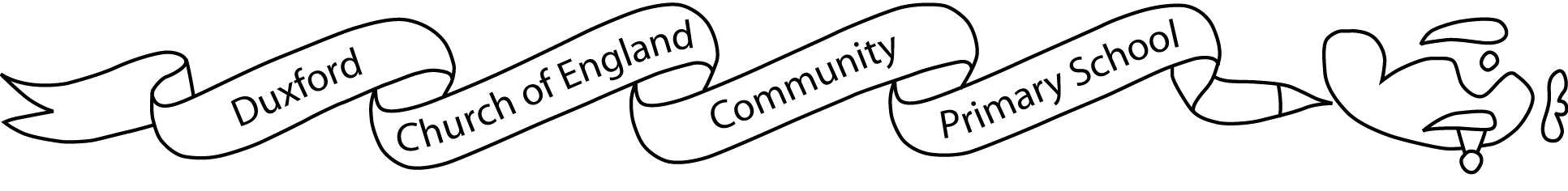 	Airwaves 10th January 2020	                                                                                                                                       No. 17Dear Parents and CarersA very Happy New Year to everyone.  The children have settled back into school very well this week, refreshed and ready to learn.  The teachers are sending out their termly class letters and topic webs today so you will be able to see what they are planning for the children’s learning this term. In school this week …School milkAs we mentioned in the last Airwaves – we are offering fresh milk daily to all our Reception and Pupil Premium children.  There is no cost to parents for this service.  Please could the parents of Pupil Premium children who would like their children to take advantage of this offer complete the slip attached with this Airwaves.  Reception children will all be offered the milk.  If your Reception child has a medical reason why they cannot have the milk, please contact Mrs Shannon or the school office.School BusAfter much thought and discussion, we are changing the way we deal with bus queries.  We have, up until now, been trying to solve any queries before putting the children on the bus.  This has often caused the bus to run late both for our parents waiting at bus stops and for the next job the coach company has.  With this in mind, from now on, we will hold back any children with bus queries to let the bus go on time and then ring to ask you to collect your child/ren from school. Please help us by alerting us to any planned changes to home time routines the Friday of the week before. Of course we can make last minute changes to the bus register as we know that emergencies arise. Please also let us know if you intend to collect your child as staff spend time looking for them if their name is on the bus/DX register – again, delaying the departure of the bus.School DinnersPlease see the attachment regarding school dinners.  We have also attached the menu for this term.FODs – thank you!A huge thank you to FODS and to all parents who have been part of recent fundraising efforts – over the Christmas break, Mr Beard installed 4 new smartboards to replace those that had stopped working. These were partly funded by FODs. Without this fundraising support, our budget would not permit us to purchase these educational enhancements. These smartboards will make an enormous difference to the children’s learning.HeadliceUnfortunately only a week in and we have already been told of a few cases of headlice in both key stages.  Please check your child/ren over the weekend and treat as necessary.Coming up ….Census Day – Pupil Premium Funding -  Thursday 16th JanuaryNext Thursday is census day for schools.  This is when the government collects different pieces of information from all schools.  An important piece of information they will be collecting is the take-up of the free school meals.  Some of our school funding is based on this information.With this in mind, we are asking that every child in Reception and KS1 has a hot school dinner on Thursday 16th January to try - they can also bring a packed lunch if they normally do. It really makes a difference and means we won’t have to pay back any of our allocated funds.The government will also be counting the number of children who are eligible for Pupil Premium funding. If you are receiving any of the eligible benefits listed you can apply for free school meals and allow your school to receive Pupil Premium funding. The Pupil Premium is additional funding given to schools to help raise the attainment of pupils. It is paid to schools according to the number of pupils who have been registered as eligible.Please follow this link for information about the simple application process: https://www.cambslearntogether.co.uk/pupil-and-family-support/education-welfare-benefits-pupil-premium-free-school-mealsWe urge you to apply even if your child is in Reception or Key Stage 1 and receives a free meal anyway. All children who apply successfully for Pupil Premium funding in 2020 will receive a free school jumper/cardigan.ClubsGym and Stage Dance Clubs will start again next week and Mr Carrington will be running the Multisports sessions from next week for Years 2,3 and 4 again and we aim to offer this club to the younger children in the summer term.  You will need to sign up online https://www.cambridge-united.co.uk/   Art Club will return towards the end of February – look out for the letter!Don’t forget…As we start the new year, it is a good opportunity to send out a few reminders.Fitbits etc. - We are asking that children don’t come into school wearing expensive wrist gadgets like fitbits or large multi functional watches.  We can’t guarantee they won’t get lost or damaged and that would be very disappointing for their proud new owners. They can also be a distraction during lessons.Toys/things from home – Please do not let your child bring in toys etc from home for the same reason, we can’t guarantee they won’t get lost or broken. They can also cause disputes at playtimes.Hair – Please can hair be tied back at all times as this helps prevent the spread of headlice. Small, plain headbands can be worn to prevent hair going into eyes but no large, fashion hairbands please.Shoes – we understand that shoes sometimes break or feet suddenly grow quickly and the only option is to wear non-school shoes. The general expectation is that school shoes, not trainers, are worn during the school day. If this causes a problem, please talk to your class teacher or to the office staff and we may be able to help.Suzanne Blackburne-Maze
HeadteacherEvery week we will be including a top tip to help you support your child with Maths or English.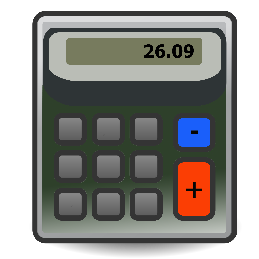 The DX Club are getting ready for our next Holiday Club during February Half Term. We have spaces for up to 30 children each day.   We will be open from Monday 17th February to Friday 21st February.  Early Bird prices of just £23.80 per child per day (or £15 per child per half day) are available until 31st January November.  Normal prices are £28 per child per day and £17.50 per child per half day.To register your family and book spaces, please use the following:https://thedxclub.magicbooking.co.uk/Account/Login Please get in contact with Lisa Wood on 07855 225267 or email thedxclub@hotmail.co.ukLunches for week beginning Monday 13th JanuaryDiary DatesMeat Free MondayTuesdayWednesdayThursdayFridayRedHerby Quorn bolognaiseBeef burgerRoast Turkeywith leeksChicken and bacon carbonaraBattered fishYellowMacaroni cheeseQuorn Hot DogQuorn fillets with leeksTomato and herb tagliatelleVeggie fingersBlueTuna Mayo rollHam rollChicken rollEgg mayo wrapCheese wrapFriday 7th FebruaryFriday 7th FebruaryYr6 + Reception weighing and measuring.Wednesday 12 FebruaryWednesday 12 FebruaryYear 5+6 trip to the Museum of East AngliaFriday 14 FebruaryFriday 14 FebruaryWinter Sports Day Monday 17 – Friday 21 FebruaryMonday 17 – Friday 21 FebruaryHalf-termMonday 24 – Thursday 27 FebruaryMonday 24 – Thursday 27 FebruaryYear 6 BikeabilityFriday 28 FebruaryFriday 28 FebruaryMid-Year reportsWednesday 4 MarchWednesday 4 MarchParents EveningThursday 5 MarchThursday 5 MarchParents EveningWednesday 25 MarchWednesday 25 MarchKS2 Production – details to followThursday 26 MarchThursday 26 MarchKS2 Production – details to followWednesday 1 AprilWednesday 1 AprilSpring term closesThursday 2 and Friday 3 AprilThursday 2 and Friday 3 AprilTraining DaysMonday 20 AprilMonday 20 AprilSummer term startsFriday 8th  MayFriday 8th  MayMay DayMonday 25 to Friday 29 MayMonday 25 to Friday 29 MayHalf-termTuesday 21 JulyTuesday 21 JulySummer term closesThursday 3 and Friday 4 September 2020Thursday 3 and Friday 4 September 2020Training DaysMonday 7 SeptemberMonday 7 SeptemberAutumn term startsMonday 26 to Friday 30 October Monday 26 to Friday 30 October Half-termFriday 18 DecemberFriday 18 DecemberAutumn term closesMonday 4 January 2021Monday 4 January 2021Training DayTuesday 5 JanuaryTuesday 5 JanuarySpring term startsMonday 15 to Friday 19 FebruaryMonday 15 to Friday 19 FebruaryHalf termFriday 26 MarchFriday 26 MarchSpring term closesMonday 12 AprilMonday 12 AprilTraining DayTuesday 13 AprilTuesday 13 AprilSummer term startsMonday 31 May to Friday 4 JuneMonday 31 May to Friday 4 JuneHalf-termMonday 7 JuneMonday 7 JuneTraining DayFriday 23 JulyFriday 23 JulySummer term closes